＜ＪＡバンク中央アカデミー＞全国研修のご案内（No.1610）「窓口セールス指導実践研修」　　～ ＪＡ等の窓口セールス強化に向けた現場指導力・企画力の向上を目指す講座　～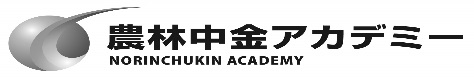 研修のねらい（こんな時）ＪＡ・ＪＦマリンバンクが他行との競争に打ち勝っていくためには、利用者との接点となるＪＡ等の窓口応対と推進力の強化が重要です。本研修では、そのために必要なＪＡ等の窓口担当者の指導に向けた窓口セールス実施のための基礎知識やライフイベントセールス実践のためのノウハウ等を、グループ討議を通じて本研修で習得いただき、自県ＪＡ等に対する指導実践を行っていただきます。「渉外セールス指導実践研修」と同様、研修成果が現場での指導実践につながるようなプログラムとしています。想定する受講対象者信連等の推進部署でＪＡ等の窓口指導を担当する職員、窓口セールスの広告（チラシ）　や窓口コンテスト（ロープレ大会等）の企画を担当する職員※第１回目の研修後、各県域での実践活動を伴うため、自県ＪＡ等に対する指導実践が可能であることを前提としています。考え方（研修の骨格）第１回目の研修で、①受講者の皆さんに窓口セールスの重要性にかかる認識確認等を行っていただいたうえで、②ライフイベントセールスにかかる実践状況の確認を行っていただきます。その後、③各種資材を活用したライフイベントセールス実践のための指導方法を学んでいただきます。最後に、④自県ＪＡ等での指導手順（アクションプラン）を作成・発表いただきます。第１回目の研修終了後、各県域で実践指導を行っていただいたうえで、第２回目の研修では、⑤自県ＪＡ等での指導（実践）結果を発表し・共有し、⑥ライフイベントセールス実践に向けた解決策についてグループ討議を行い、あらためて、⑦アクションプランの再作成を経ることで、ＪＡ等の窓口担当者への指導力の向上を図ります。関係者の声研修プログラム（予定）　※今後の調整により、時間配分等変更の可能性があります。（注）第１回目の１日目の研修終了後「経験交流会」を開催いたします。○ 募集人員　　　定員　２４名　応募人数が定員を上回った場合は、受講をお断りする場合がありますので、予めご承知おきください。（受講をお断りする場合は、開講の1カ月前までにご連絡します。）　正式なご案内は、事務の都合上、1カ月前頃の送付となりますので、1カ月前までに連絡がない場合はお申込みいただいた内容で受講準備をお進めください。日程※ 第１回集合日の昼食、第２回集合日の夕食は準備しておりませんので、各自でお済ませください。研修会場・宿泊場所（第１回、第２回とも共通）（１）研修会場　　農林中央金庫品川研修センター（住所）東京都港区港南２－１０－１３（電話）０３－６７５８－３１７０（２）宿泊場所　　農林中央金庫品川研修センター　※ 宿泊人数の関係で近隣ホテル等での宿泊となる場合がありますので、予めご承知おきください。参加費用（予定）（消費税込）（注）本年度上期まで、研修受講前に参加費の支払いをお願いしておりましたが、10月以降開催の研修については、受講後の支払いに変更させていただきますので、ご留意ください。申込みの方法９月２７日（金）までに以下の方法でお申込みください。以上＜第１回＞　前期＜第１回＞　前期＜第２回＞　後期＜第２回＞　後期セッション名内容セッション名内容【１日目】【１日目】【１日目】【１日目】【１日目】91213（8:50集合）91213＜開講＞オリエンテーション実践活動の振返り・共有化（講義）（グループ討議）91213（12:50集合）＜開講＞オリエンテーション実践活動の振返り・共有化（講義）（グループ討議）91213＜開講＞オリエンテーション各県域のライフイベントセールスにかかる取組状況共有ライフイベントセールスのPDCAの確認（講義）（グループ討議）（講義）実践活動の要因分析ライフイベントセールス実践のための解決策の検討（講義・討議）（討議）91213（17:30終了）（17:30終了）19（経験交流）４Ｆ ﾀﾞｲﾆﾝｸﾞﾙｰﾑ【２日目】【２日目】【２日目】【２日目】【２日目】9121318各種資材を活用したライフイベントセールスの指導方法の検討（講義）（グループ討議）ライフイベントセールス実践にかかる県域担当者の役割再確認アクションプランの再設定（講義）（討議）9121318窓口セールス実践のマネジメントの仕組み検討（17:30終了）（講義）（グループ討議）アクションプランの発表（相互アドバイス）指針発表（実習）（アンケート記入）9121318窓口セールス実践のマネジメントの仕組み検討（17:30終了）（講義）（グループ討議）（15:40終了）9121318窓口セールス実践のマネジメントの仕組み検討（17:30終了）（講義）（グループ討議）【３日目】【３日目】【３日目】9121316アクションプランの検討（講義）（グループ討議）9121316アクションプランの発表・ブラッシュアップ活動指針発表（グループ討議）（アンケート記入）9121316（15:40終了）第１回第２回開　講2019年11月 6日（水）１３：００2020年1月 9日（木）９：００閉　講2019年11月8日（金）１５：３０（解散１５：４０）2020年1月 10日（金）１５：３０（解散１５：４０）集合日時2019年11月 6日（水）１２：５０2020年1月 8日（水）２１：００第１回第２回合計受講料８０，１９０円（教材費を含みます）―８０,１９０円宿泊代２，０００円２，０００円４，０００円食事代４，８００円３，６００円　　８，４００円合計　８６,９９０円５，６００円　９２，５９０円お申込み申込方法信農連・１ＪＡ県ＪＡ「研修申込・履歴管理システム」によりお申込みください。農林中金本支店・営業所N-Styleより農林中金系統人材開発部へお申込みください。